								Anexă la H.C.L nr.115 din 09.08.2018	Numărul asistenților personali pentru persoanele încadrate în gradul de handicap grav cu asistent personal, la nivelul Comunei Bratca, începând cu luna august 2018.        PREŞEDINTE DE ŞEDINŢĂ        			SECRETAR                              NICOLAE POPA                                                   IONUȚ STURZ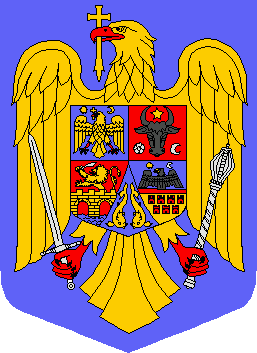 ROMÂNIA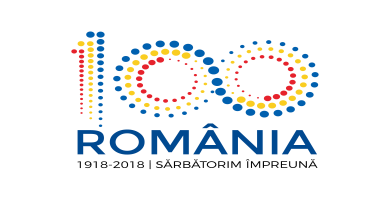 JUDEŢUL BIHORCOMUNA BRATCACONSILIUL LOCALROMÂNIAJUDEŢUL BIHORCOMUNA BRATCACONSILIUL LOCALNr. crt.Numele si prenumele asistentului personalDomiciliulNumele si prenumele persoanei cu handicapDomiciliul1 BUTIRI LIVIABRATCA 198OLTEAN ECATERINAPONOARĂ 147